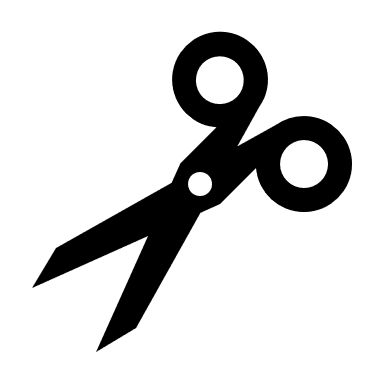 74 7474 74790 6809 60854 63220 0898 6322 09823 07520 37587 64380 632Deux mille quatre-vingt-dix-huit87 mille
6 cent 43Neuf mille six cent huit4 mille
7 cent 4780 000 + 
600 + 
30 + 2Vingt mille  trois cent  soixante-quinze90 000 + 600 +
8070 000 + 
4 000 + 700 +
40 + 7Cinquante-quatre mille six cent  trente-deuxHuit mille six cent  trente-deux20 000 + 3 000
+ 70 + 520 mille 89